 International Reggae & World Music Awards (IRAWMA)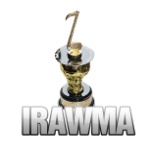 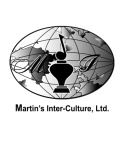 A Martin’s International   Event1325 S. Wabash Ave, Ste. 307,  Chicago, IL 60605                * Ph: 312-427-0266                                            * Fax: 312-427-0268          E-mail: IRAWMA@gmail.com  * www.irawma.com or www.caribbeanmusic.co  	                                              WINNERS/ACHIEVERS		31st International Reggae & World Music Awards (IRAWMA)	Thursday, July 5th, 2012, Chicago, Illinois – (in conjunction with 20th Anniversary of the International Festival of Life)         (More than 20 million fans viewed portions of recent IRAWMAs on television)                                     at www.irawma.com or 877/9-REGGAE (877/973-4423). ___________________________________________________________________________________________________                                                                                                     31. SPECIAL: Int’l Reggae & World Music Hall of Fame/Lifetime Inductee*	Fred Baker32. SPECIAL: Martin’s International – IRAWMA Award of Honor	*         ONSTAGE TV- WINFORD WILLIAMS FOR MOST VALUABLE MEDIA CONTRIBUTIONS TO REGGAE IN THE             LAST DECADE•	BERKO- AFRICAN SPECTRUM- FOR OUTSTANDING MUSICAL AND JOURNALISTIC CONTRIBUTION TO             AFRICAN AND WORLD MUSIC•	FIELD MARSHAL AND ART BAILET- FOR OURSTANDING RADIO MEDIA CONTRIBUTION TO THE MUSIC            INDUSTRY33.  REGGAE 50 HONORS:(Recognizing and honoring Living Legend and icons since the 1960s or in the last 50 years, who have been consistent performing and working in the music industry) •	RITA MARLEY- FOR YOUR WORK IN THE PERSERVATION AND PROMOTION OF REGGAE’S LEGACY •	MARCIA GRIFFITHS- THE MOST INDOMITABLE ENTERTAINER IN ALL THE DECADES SINCE THE EARLY             1960s•	JUDY MOWATT- FOR SPIRITUAL SERVICE THROUGH MUSIC•	FREDDIE MCGREGOR FOR 50 YEARS OF DEDICATED & UNTIRING SERVICES TO JAMAICA AND THE           WORLD THROUGH MUSIC •	KEN BOOTHE- MOST CONSISTENT IN THE PRESERVATION ROCKSTEADY MUSIC •	ERIC DONALDSON –KING OF JAMAICAN SONG CONTEST IN THE PAST 50 YEARS•	COPELAND FORBES FOR 50 YEARS OF VALUABLE CONTRIBUTIONS TO THE MUSIC INDUSTRY34. 	SPECIAL: 2011 IRAWMA’S SOCIAL MEDIA ATTRACTION AWARD- GYPTIAN ________________________________________________________________. CATEGORIES:CATEGORIES:YOUR CHOICE FOR NOMINATIONYOUR CHOICE FOR NOMINATIONBob Marley Award for Entertainer of the YearDAMIAN MarleyDAMIAN MarleyDAMIAN MarleyBest Male VocalisttARRUS rILEY tARRUS rILEY tARRUS rILEY Best Female VocalistQUEEN IFRIKA QUEEN IFRIKA QUEEN IFRIKA Best Song-“jAH aRMY”- sTEPHEN mARLEY, dAMIAN mARLEY & bUJU“jAH aRMY”- sTEPHEN mARLEY, dAMIAN mARLEY & bUJU“jAH aRMY”- sTEPHEN mARLEY, dAMIAN mARLEY & bUJUBest Album/CD“REVELATION PART 1 THE ROOT OF LIFE”-STEPHEN MARLEY“REVELATION PART 1 THE ROOT OF LIFE”-STEPHEN MARLEY“REVELATION PART 1 THE ROOT OF LIFE”-STEPHEN MARLEYBest Crossover Song“MAN DOWN”-RIHANNA“MAN DOWN”-RIHANNA“MAN DOWN”-RIHANNABest Gospel-Oriented Song“AIR I BREATHE”-J. CEE“AIR I BREATHE”-J. CEE“AIR I BREATHE”-J. CEEBest Latin-Oriented EntertainerPITT BULLPITT BULLPITT BULLBest Music Video“live your life” richie stephens and gentleman“live your life” richie stephens and gentleman“live your life” richie stephens and gentlemanBest New EntertainerJ. BOOGJ. BOOGJ. BOOGBest Female Disc Jockey/RapperQUEEN IFRIKAQUEEN IFRIKAQUEEN IFRIKABest Male Disc Jockey/RapperBEENIEMANBEENIEMANBEENIEMANBest Calypso/Soca EntertainerMACHEL MONTANOMACHEL MONTANOMACHEL MONTANOBest Poet/Spoken WordMUTABURUKAMUTABURUKAMUTABURUKAMost Cultural/Educational EntertainerI-OCTANEI-OCTANEI-OCTANEConcert of the YearROTOTOM -SPAINROTOTOM -SPAINROTOTOM -SPAINBest Caribbean Entertainer THIRD WORLD THIRD WORLD THIRD WORLD Best InstrumentalistDEAN FRASERDEAN FRASERDEAN FRASERMost Popular Sound System/SelectorSTONE LOVESTONE LOVESTONE LOVEBest Chutney EntertainerKRIS “Ki” PERSADKRIS “Ki” PERSADKRIS “Ki” PERSADBest African EntertainerAKONAKONAKONBest Soukous EntertainerTOP- ONEFRISSON TOP- ONEFRISSON TOP- ONEFRISSON Most Popular R&B/Hip Hop EntertainerRIHANNARIHANNARIHANNAMost Consistent EntertainerCALYPSO ROSE CALYPSO ROSE CALYPSO ROSE Most Promising EntertainerNKULEE DUBENKULEE DUBENKULEE DUBEMost Outstanding Show Band/GroupTHIRD WORLDTHIRD WORLDTHIRD WORLDBest Compas/Racine EntertainerT- VICET- VICET- VICEMost Outstanding Dance GroupBLACK BLANGAZBLACK BLANGAZBLACK BLANGAZ29SPECIAL: Marcus Garvey Humanitarian AwardZIGGY MARLEY- URGEZIGGY MARLEY- URGE30Chicago- Reggae and World Music Entertainer  of the YearGUEROLOCOGUEROLOCO